NLA 2016 MISSIONS TRIP INFORMATIONDates: June 20-25Leaving: 8am Monday the 20thReturning: 6pm Saturday the 25thCost: $120 Adult, $100 TeenagerDestination: Church Location: Mt. Calvary AG / 403 Schley Street, Westover, WV 26501Sleeping Location: Storehouse of God/ 145 Bertha Hill Road, Maidsville, WV 26541Forms Needed: Participant Care Form, Storehouse of God Release Form (Both Attached)Packing List:Bedding Material      (bed is provided bedding is not)Hygiene and Shower SuppliesWork clothes (we will be doing construction       and cleanup)Clothes for VBS - (Sportswear)A bibleSnacks SunscreenBug sprayMedicinesMoney, $50 recommended   (money for lunch on way down and back, as well as spending money)Description of Work:Mornings – We will be helping to clean up and construct a new church that was recently given a run down school by the government. We will have two teams, one team who will be constructing walls, and fixing issues; and another team doing cleanup such as raking and sweeping. If we run out of things to do we will go into the community and help clean up parks to help advertise the church.Nights – We will be helping run Mt. Calvary’s first VBS. It is a mega-sports camp and therefore there will be activities such as Soccer, Football, Cheerleading, and Basketball. We will help put you into your preference of category. During this time we will be assistants and basically filling in the spots that this church needs help in. We will not be running the VBS just helping. Please bring clothes appropriate to this environment.Rough Daily Schedule *Times may change* 7 – 8 – Breakfast8 – 9 – Devotions9 – 4 – Construction4 – 6 – Dinner/ Get Cleaned up6 – 9 – Help With VBS9 – 10 – Day ReviewAdult Liability Waiver & Release FormPlease print and return to the Storehouse of GodParticipant Name________________________________________________________________Address_______________________________________________________________________City________________________________________State______________Zip______________Email_________________________________________________________________________Telephone#Home_________________________________________Cell_____________________________Date of Birth____/____/____             Age__________In case of emergency contact:Name________________________________________________Phone____________________Relationship to the participant_____________________________________________________Liability Waiver & ReleaseIn consideration of being allowed to participate in all of the various activities sponsored by the Storehouse of God, I hereby release the Storehouse of God, Mount Calvary Church and it’s present and former officers, directors, shareholders, employees, agents and affiliates from all claims and liabilities of any kind, whether known or unknown, which arise from or are connected in any way with my participation or the participation of any member of my family including my spouse or minor child.  I understand that this document constitutes a full and complete waiver of all possible claims for any act or omission, except in the case of gross negligence.  I realize further, there are certain health risks as well as other risks to person and property, and I enter into participation in these activities voluntarily assuming such risks.  I certify that I am of lawful age and competent to sign this Release, and have so voluntarily.  I understand this Release applies to, covers, and includes unknown, unforeseen, unanticipated, and unsuspected damages, losses, or liabilities and the consequences thereof.  The provisions of any state, federal, local, territorial law or statue providing in substance that releases shall not extend to claims or damages which are unknown or unsuspected to exist at the time are hereby expressly waived by me.Photo ReleaseI give my permission to the Storehouse of God and all its affiliated organizations (or agents thereof) to use my name, photograph, video/film footage, voice recording and/or likeness recorded pursuant to my participation in this trip – for the purposes of public relations, public awareness or education, public service and /or fund raising.  I agree that the Storehouse of God has unlimited use of my image or likeness, both visually and audibly, for the purposes described above, without additional remuneration beyond that, if any, which has been agreed upon this day.Signature____________________________________________________________Date____/____/____The Storehouse of God     403 Schley Street    Westover    WV   26501    (304)291-0488 www.storehouseofgod.org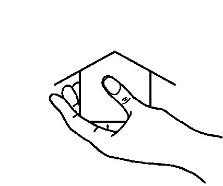 Participant Care Information and Instructions Participant Name: ____________________________________________Address: ______________________________________________________________________________________Home#:  _____________________________________Emergency ContactsFirst Contact Name: ____________________________________________________________________________Relationship: ____________________________________________Phone Number: ________________________Second Contact Name: __________________________________________________________________________Relationship: ____________________________________________Phone Number: ________________________Medical/Health/Insurance Care Information Doctor Name: _________________________________________________________________Address: __________________________________________________________________________________Office Telephone: _______________________________________________After Hours Number: ___________________________________________Health Insurance Company:______________________________________________________________Group or Policy Number: _______________________________________Telephone Number: _____________________________________________Medications: ________________________________________________________________________________(If more needed use back) Allergies: ____________________________________________________________________________________(If more needed use back)Immunizations: _____________________________________________________________________________(If more needed use back)Special Conditions: _________________________________________________________________________(If more needed use back)